НАКАЗ01 вересня 2020 року                    м. Мелітополь			      № 177 - ОДПро затвердження переліку наукових студентських гуртків 3 метою підтримки обдарованої студентської молоді, створення умов для творчого зростання, активізації науково-дослідної роботи студентів, НАКАЗУЮ:1. Затвердити перелік наукових студентських гуртків Таврійського державного агротехнологічного університету імені Дмитра Моторного 
на 2020-2021 навчальний рік (додаток).2. Розмістити перелік наукових студентських гуртків на сайті університету в розділі «Наука» в підрозділах «Наукові гуртки» та «Рада молодих учених та здобувачів вищої освіти».3. Забезпечити розміщення результатів роботи наукових гуртків (участь в конференціях, публікації, тощо) на сайтах кафедр в розділі «Наука» в підрозділі «Наукові гуртки».4. Керівникам наукових студентських гуртків:- скласти плани роботи гуртків на 2021-2022 навчальний рік;- направляти відібрані наукові роботи студентів для участі в конкурсах, представляти у вигляді усних доповідей на конференціях та друкувати в наукових виданнях.5. Контроль за виконанням даного наказу покласти на завідувачів кафедр.Ректор університету, доктор технічних наук, професор	Володимир КЮРЧЕВПроєкт вносить:	Погоджено:Проректор з НР			Провідний юрисконсульт________ Оксана ЄРЕМЕНКО			____________ Кирило ЗІНЕНКОДодаток до наказу ТДАТУ від 01.09.2021 № 177-ОДПерелік наукових студентських гуртків на 2021-2022 навчальний рікМЕХАНІКО – ТЕХНОЛОГІЧНИЙ ФАКУЛЬТЕТФАКУЛЬТЕТ ЕНЕРГЕТИКИ І КОМП’ЮТЕРНИХ ТЕХНОЛОГІЙФАКУЛЬТЕТ АГРОТЕХНОЛОГІЙ ТА ЕКОЛОГІЇФАКУЛЬТЕТ ЕКОНОМІКИ ТА БІЗНЕСУНАВЧАЛЬНО-НАУКОВИЙ ІНСТИТУТ ЗАГАЛЬНОУНІВЕРСИТЕТСЬКОЇ ПІДГОТОВКИПроректор з наукової роботи				         Оксана ЄРЕМЕНКО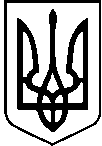 МІНІСТЕРСТВО ОСВІТИ І НАУКИ УКРАЇНИТАВРІЙСЬКИЙ ДЕРЖАВНИЙ АГРОТЕХНОЛОГІЧНИЙ УНІВЕРСИТЕТімені Дмитра МоторногоМІНІСТЕРСТВО ОСВІТИ І НАУКИ УКРАЇНИТАВРІЙСЬКИЙ ДЕРЖАВНИЙ АГРОТЕХНОЛОГІЧНИЙ УНІВЕРСИТЕТімені Дмитра Моторного№з/пП.І.Б. керівникаНазва гуртка (тема)Кафедра машиновикористання в землеробствіКафедра машиновикористання в землеробствіКафедра машиновикористання в землеробстві1д.т.н., проф. Надикто В.Т.Машини і засоби механізації сільськогосподарського виробництва 2д.т.н., проф. Мілько Д.О.Основи забезпечення якісних показників при виробництві продукції рослинництва»3к.т.н., доц. Аюбов А.М. Технологія і  технічні засоби для основного обробітку ґрунту півдня України4к.т.н., доц. Ігнатьєв Є.І.Використання інформаційних технологій у сільському господарстві5к.т.н., доц. Кувачов В.П.Використання техніки в АПК6д.т.н., проф. Михайлов Є.В.Технологія та технічні засоби післязбиральної обробки зерна7к.т.н., доц. Мітков В.Б.Екологічна безпека навколишнього середовища при використанні техніки в АПК8к.т.н., доц. Мітін В.М.Машиновикористання в рослинництві9к.т.н., доц. Мовчан В.Ф. Вдосконалення засобів малої механізації при вирощуванні овочевих культур  10к.т.н., доц. Задосна Н.О.Технологія та технічні засоби післязбиральної обробки зерна11к.т.н., доц. Чорна Т.С.Обґрунтування вибору технології вирощування продукції рослинництва та технічні засоби для їх реалізаціїКафедра технічного сервісу та систем в АПККафедра технічного сервісу та систем в АПККафедра технічного сервісу та систем в АПК1к.т.н., доц. Смєлов А.О.Удосконалення технології відновлення деталей машин2к.т.н., проф. Скляр О.Г.Методологія оптимізації техніко-технологічної системи використання гною на органічні добрива3д.т.н., проф. Журавель Д.П.Ресурсоенергозберігаючі технології в АПК4к.т.н., доц. Скляр Р.В.Методологія оптимізації техніко-технологічної системи використання гною на органічні добрива5к.т.н., доц. Дашивець Г.І.Методи пошуку нових технічних рішень  при проектуванні виробів6к.т.н., доц. Болтянська Н.І.Забезпечення надійності машин і обладнання АПК7к.т.н., доц. Шокарев О.М.Підвищення надійності робочих органів зернозбирального комбайну очисувального типу8к.т.н., доц. Болтянський Б.В.Впровадження енергозберігаючих технологій при виробництві тваринницької продукції9к.т.н., доц. Паніна В.В.Технічне забезпечення інноваційних технологій в агропромисловому комплексі10к.т.н., ст. викл. Бондар А.М.Дослідження надійності систем керування колісних машин11ст.викл. Дереза С.В.Удосконалення засобів механізації технологічних процесів на тваринницьких фермах12ст.викл. Новік О.Ю.Розробка номограм для визначення режимів вібронакатування поверхонь деталей13ст.викл. Грицаєнко І.М.Технічне забезпечення аграрного виробництва: виклики сьогодення14ас. В’юник О.В.Підвищення післяремонтної довговічності вузлів тертя шестеренних насосів15ас. Григоренко С.М.Удосконалення методів і засобів технологічного процесу сушіння біологічної сировиниКафедра мехатронних систем та транспортних технологійКафедра мехатронних систем та транспортних технологійКафедра мехатронних систем та транспортних технологій1д.т.н., проф. Панченко А.І.,д.т.н., проф. Волошина А.А.Мехатронні системи автотракторної техніки2д.т.н., проф. Панченко А.І.,д.т.н., проф. Волошина А.А.Проектування гідравлічних машин планетарного типу3к.т.н., доц. Болтянський О.В.Застосування альтернативних палив у ДВЗ4к.т.н., доц. Стефановський О.Б.Дослідження робочого процесу тракторного дизеля5ст. викл. Мілаєва І.І.Конструктивності особливості сучасних тракторів сільськогосподарського призначення6ст. викл. Волков С.В.Інноваційні технічні рішення сучасних тракторів CLAASКафедра сільськогосподарських машинКафедра сільськогосподарських машинКафедра сільськогосподарських машин1д.т.н., с.н.с. Караєв О.Г. Дослідження процесів в стаціонарних системах зрошування2к.т.н., доц. Саньков С.М.Обґрунтування робочих органів глибокорозпушувача для основного обробітку ґрунту3к.т.н., доц. Дядя В.М. Обґрунтування параметрів робочих органів машин для внесення добрив4к.т.н., доц. Чижиков І.О. Обґрунтування технології та засобів механізації вирощування саджанців плодових культур на смугових грядах5к.т.н,, ст. викл. Сушко С.Л. Дослідження поливної техніки і технологій у садівництві6к.б.н., ст. викл. Одинцова В.А. Дослідження фізіологічних процесів в плодових культурах при зрошенні7к.т.н., ст. викл. Матковський О.І. Дослідження технологічного процесу та засобів механізації вирощування саджанців у плодовому розсаднику8ас. Панченко І.А.  Безпека дорожнього рухуКафедра технології конструкційних матеріалівКафедра технології конструкційних матеріалівКафедра технології конструкційних матеріалів1д.т.н., проф. Кюрчев С.В.Числове програмне керування технологічним обладнанням2к.т.н., доц. Черкун В.В.Розробка пристосування для ФАБВО внутрішніх поверхонь обладнання с.г. техніки3к.т.н., доц. Чернишова Л.М. Методи підвищення конструкційної міцності сталей4к.т.н., доц. Сушко О.В.Нові матеріали в машинобудуванні та їх застосування5к.т.н., доц. Бакарджиєв Р.О.Статичний аналіз грубих похибок при повторенні експерименту6к.т.н., доц. Колодій О.С.Лезвійна обробка надтвердих матеріалів7ас. Парахін О.О.Покращення кінематики транспортного руху МТА8к.т.н., доц. Пеньов О.В. Чистова обробка деталей на металорізальних верстатахКафедра обладнання переробних і харчових виробництв імені професора Ф.Ю. ЯлпачикаКафедра обладнання переробних і харчових виробництв імені професора Ф.Ю. ЯлпачикаКафедра обладнання переробних і харчових виробництв імені професора Ф.Ю. Ялпачика1к.т.н., доц. Верхоланцева В.О.Дослідження процесів переробки зернових культур і плодовоягідної продукції 2д.т.н., проф. Самойчук К.О.,к.т.н., доц. Паляничка Н.О.,ас. Ковальов О.О.Оптимізація процесу диспергування молочних емульсій3к.т.н., доц. Бойко В.С.,ас. Червоткіна О.О.Вдосконалення процесів і апаратів переробних виробництв4д.т.н., проф. Самойчук К.О.,к.т.н., доц. Олексієнко В.О.,ас. Харитонова Г.І.,асп. Самохвал В.А.Дослідження процесу переробки зернової, рослинної сировини5к.т.н., доц. Петриченко С.В.Дослідження фізико-механічних та реологічних властивостей с.г. сировини та продуктів її переробки6д.т.н., проф. Ялпачик В.Ф.,к.т.н., доцент Тарасенко В.Г.Дослідження процесу низькотемпературного заморожування та зберігання плодоовочевої продукції7к.т.н., доц. Ломейко О.П.ас. Пупинін А.А.Вдосконалення процесу  і обслуговування обладнання в переробній промисловості8ас. Ковальов О.О.Альтернативні енерготехнології та проблеми утилізації сміттяКафедра технічної механіки та комп’ютерного проектування імені професора В.М. НайдишаКафедра технічної механіки та комп’ютерного проектування імені професора В.М. НайдишаКафедра технічної механіки та комп’ютерного проектування імені професора В.М. Найдиша1д.т.н., проф. Леженкін О.М.Розробка технології збирання зернових культур методом обчісування2к.т.н., доц. Дереза О.О.Розрахунки механічних передач3к.т.н., доц. Бондаренко Л.Ю.к.т.н., доц. Вершков О.О.Використання плодової деревини для вироблення  енергопродукту4к.т.н., доц. Івженко О.В.Геометричні перетворення на площині5к.т.н., доц. Щербина В.М.Обробка зображень та сигналів в системі ArtCAM6к.т.н., доц. Мацулевич О.Є.Комп'ютерна імітація роботи механізмів і машин7к.т.н., доц. Пихтєєва І.В.Геометрія графічного відображення8д.т.н., доц. Гавриленко Є.А.Побудова комп’ютерних моделей виробів, що обмежують складні технічні вироби9к.т.н., доц. Холодняк Ю.В.Побудова CAD-моделей технічних виробів10ст. викл. Антонова Г.В.Дослідження міцністних характеристик різних матеріалів, деталей машин, елементів конструкцій11ст. викл. Чаплінській А.П.Розробка двомашинної напівнавісної зчіпки12ст. викл. Михайленко О.ЮКонструкції сучасних машин та механізмів13ст. викл. Дмітрієв Ю.О.Розробка керуючих програм і моделювання процесу обробки деталей на верстатах з ЧПУ№з/пП.І.Б. керівникаНазва гуртка (тема)Кафедра електротехніки і електромеханіки імені професора В.В.ОвчароваКафедра електротехніки і електромеханіки імені професора В.В.ОвчароваКафедра електротехніки і електромеханіки імені професора В.В.Овчарова1к.т.н., доц. Квітка С.О.Розробка пристроїв керування, контролю і захисту силового електрообладнання потокових технологічних ліній2к.т.н., доц. Нестерчук Д.М.Розробка та удосконалення системи прогнозування, моніторингу та захисту трифазних АД3к.т.н., доц. Вовк О.Ю.Ресурсоенергозбереження електротехнічних систем4к.т.н., доц. Курашкін С.Ф.Дистанційне керування і захист електрообладнання5к.т.н., доц. Попова І.О.Розробка та удосконалення ресурсоенергозберігаючих пристроїв в АПК 6к.т.н., доц. Постнікова М.В.Розробка енергозберігаючих режимів роботи технологічного обладнання на підприємствах переробки і зберігання зернових культур7ст. викл. Ковальов О.В.Електропривод малогабаритної сільськогосподарської техніки8ас. Широкова А.Г.Розробка систем керування електроприводами змінного струмуКафедра електроенергетики і автоматизаціїКафедра електроенергетики і автоматизаціїКафедра електроенергетики і автоматизації1к.т.н., зав. каф. Лобода О.І.Використовування енергії електромагнітного поля надвисокої частоти для покращення якісних показників діелектричних матеріалів2к.т.н., зав. каф. Лобода О.І.ас: Гомонець О.П.ас. Дубініна С.В. Визначення якості діелектричних матеріалів методом газорозрядної візуалізації3к.т.н., зав. каф. Лобода О.І.ас. Кабалдов Ю.К. Проектування і розробка мікропроцесорних систем керування технологічними процесами4д.т.н., проф. Діордієв В.Т.Автоматизація технологічних процесів. Вибір та конструювання датчиків5д.т.н., проф. Лисенко О.В.Перспективи розвитку сучасної вітроенергетики в умовах півдня України6д.т.н., проф. Лисенко О.В.ас. Адамова С.В.Розробка засобів підвищення надійності та ефективності енергозабезпечення виробничих процесів в АПК7к.т.н., доц. Чаусов С.ВВикористання сучасних мікропроцесорів в системах керування технологічними процесами8к.т.н., доц. Петров В.О.Оцінка якості керування людинномашинних систем9к.т.н., доц. Сабо А.Г.Моделювання об’єктів і систем управління10к.т.н., доц. Чебанов А.Б.ас. Адамова С.В.Підвищення експлуатаційної надійності енергообладнанняКафедра електротехнології і теплових процесівКафедра електротехнології і теплових процесівКафедра електротехнології і теплових процесів1к.т.н., доц. Постол Ю.О.Енергозбереження в теплотехнологіях.2д.т.н., проф. Назаренко І.П.Очищення рідин в електричному полі.3к.т.н., доц. Кушлик Р.В.Застосування ультразвуку в сільськогосподарському виробництві.4к.т.н.,ст. викл. Кушлик Р.Р.Застосування ультразвуку і НВЧ електромагнітного поля для обробки пального5к.т.н., доц. Гулевський В.Б.Електротехнології в агропромисловому комплексі.6к.т.н., доц. Стьопін Ю.О.Передпосівна обробка насіння електрофізичними методами7к.т.н., доц. Борохов І.В.Електротехнології в с.г. виробництві.8к.т.н., доц. Попрядухін В.С.Розробка системи електромагнітного впливу на біологічні об’єкти9к.т.н., доц. Орел О.М.Вплив електромагнітного випромінювання на біологічні об`єкти.10к.т.н., доц. Стручаєв М.І.Теплові насоси та теплогенератори.Кафедра комп’ютерних наукКафедра комп’ютерних наукКафедра комп’ютерних наук1к.т.н., доц. Строкань О.В.Методи оптимізації розміщення джерел аероіонізації у заданому приміщенні2д.т.н., проф.. Малкіна В.М.Геометричне моделювання явищ та процесів на основ і методів комп’ютерного зору та комп’ютерної графіки3д.т.н., проф.. Малкіна В.М., ст. викл. Зіновєва О.Г.Сучасні інформаційні технології в навчальному процесі4к.т.н., доц. Лубко Д.В.Інтелектуальні та експертні системи5ст. викл. Зіновєва О.Г.Моделювання складних систем6к.т.н., ст. викл. Мірошниченко М.Ю.Системи візуалізації тривимірної графіки7ас. Мозговенко А.А.Нейронні мереж8д.пед.н., проф. Прийма С.М.Інструментальні засоби публікації комп’ютерних онтологій9ст. викл. Сіциліцин Ю.О.Паралельне програмування10ас. Нестеренко Є.В.Веб-дизайн та верстання веб-сторінок»11ст. викл. Темніков Г.Є.Застосування стандартного ноутбука і спеціалізованого програмного забезпечення при тестуванні електронного блоку управління автомобіля12cт. викл. Маніта І.Ю.Конструювання та програмування мікроконтролерів AVR та ARM13ас. Гешева Г.В.Комп’ютерна графіка, дизайн і відеомонтажКафедра вищої математики та фізикиКафедра вищої математики та фізикиКафедра вищої математики та фізики1к.т.н., ст. викл. Дяденчук А. Ф.Наноматеріали в електроенергетиці2к.т.н., ст.викл. Іщенко О.А.Математичне моделювання та оптимізація в задачах агропромислової сфери3ст.викл. Рожкова О.П.Імітаційне комп’ютерне моделювання фізичних явищ та процесів 4к.т.н., доц. Данченко М.М.Інформаційні технології багатовимірного аналізу складних систем і процесів різної природи походження№з/пП.І.Б. керівникаНазва гуртка (тема)Кафедра харчових технологій та готельно-рестораннї справиКафедра харчових технологій та готельно-рестораннї справиКафедра харчових технологій та готельно-рестораннї справи1д.т.н., проф. Прісс О.П.,к.с.-г.н., доц. Жукова В.Ф.к.е.н., доц. Карман Т.В.к.т.н., доц. Тарасенко В.Г.Розробка технології продуктів функціонального призначення2д.т.н., проф. Прісс О.П.к.е.н., доц. Карман Т.В.к.с.-г.н., доц. Жукова В.Ф.Пряно-ароматична сировина для удосконалення рецептур лікеро-горілчаних напоїв3д.т.н., проф. Прісс О.П.к.с.-г.н., доц. Жукова В.Ф.Нетрадиційні технології зберігання плодоовочевої продукції4д.т.н., проф. Прісс О.П.к.с.-г.н., доц. Жукова В.Ф.к.е.н., доц. Карман Т.В.ас. Ангеловська А.О.Розробка черешневих страв як головного гастрономічного спеціалітету Мелітопольського регіону5д.т.н., проф. Сердюк М. Є.к.с.-г.н., доц. Кюрчева Л. М.Вдосконалення технології виготовлення плодовоягідної снекової продукції6д.т.н., проф. Сердюк М. Є.ас. Зарецька Д. К.Розробка технології заморожених напівфабрикатів із використанням плодово-ягідної сировини та функціональних інгредієнтів7д.т.н., проф. Сердюк М. Є.Інноваційні технології зберігання та консервування фруктової, овочевої та ягідної продукції.8к.с.-г.н., доц. Бандура І. І.к.т.н., доц. Кулік А. С.Крафтові технології виготовлення функціональних продуктів з екзотичними грибами9к.с.-г.н., доц. Бандура І. І.к.т.н., доц. Кулік А. С.Епіфітні мікроорганізми овочевої сировини10к.с.-г.н., доц. Бандура І. Ік.т.н., доц. Кулік А. С.Мікологія харчової галузі11к.с.-г.н., доц. Кюрчева Л.М.к.с.-г.н., доц. Гапріндашвілі Н.А.Підвищення якості плодоовочевої сировини при переробці та сушінні12д.б.н., проф. Данченко О.О.к.б.н., доц. Здоровцева Л. М.к.с.-г.н., доц. Андрущенко М.В.ас. Майборода Д.О.Біологічно активні природні сполуки та їх застосування в харчових технологіях13к.т.н., доц. Загорко Н.П.ст. викл. Коляденко В.В.Хімія та біотехнологія вина14к.т.н., доц. Григоренко О.В.Підвищення якості та безпечності кондитерських виробів та консервів з плодово-ягідної сировини15к.т.н., доц.Григоренко О.В.Етнічні кухні16к.с.-г.н., доц. Кюрчева Л.М.к.с.-г.н., доц. Гапріндашвілі Н.А.Інноваційні послуги ресторанного господарстваКафедра геоекології і землеустроюКафедра геоекології і землеустроюКафедра геоекології і землеустрою1к.б.н., доц. Щербіна В.В.1. Екодослід2. Лісова стежина2к.т.н., доц. Мовчан С.І.Підвищення якості функціонування техніко-технологічних систем3к.т.н., доц. Коломієць С.М.Техніко-технологічне забезпечення функціонування землепорядних систем4к.б.н., доц. Тарусова Н.В.Еколайн5ст. викл. Ганчук М.М.Екологічна безпека6ст. викл. Леженкін І.О.Геодезичні технології в землеустрої7ст. викл. Чебанова Ю.В.Раціональне використання земельних ресурсів8к.с.-г.н., ст викл. Скиба В.П.Екологічний слід9к.б.н., ас. Аюбова Е.М.Біорізноманіття північно-західного Приазов’я 10к.е.н., ас. Якунічева А.Ю.Ринок землі: сучасний стан, перспективи, виклики11к.т.н., доц. Мазикіна О.Б.Сучасні технологі при вирішенні завдань геодезії, картографії та землеустрою12к.е.н., доц. Прус Ю.О.Оцінка земель та реєстраційна діяльністьКафедра рослинництва імені професора В.В.КалиткиКафедра рослинництва імені професора В.В.КалиткиКафедра рослинництва імені професора В.В.Калитки1д.с.-г.н., проф.. Єременко О.А.к.с.-г.н., доц. Покопцева Л.А.ас. Онищенко О.В.ас. Федосова А.О.ас. Веренчук А.О. Особливості вирощування олійних культур в умовах недостатнього зволоження Степової зони України2ст. викл. Журавльова О.В.ст. викл.Нєжнова Н.Г.Удосконалення систем інтегрованого захисту сільськогосподарських культур Півдня України3к.с.-г.н., ст. викл. Білоусова З.В.к.с.-.г.н., ст. викл. Кліпакова Ю.О.ас. Кенєва В.А.Обґрунтування антистресових прийомів в інтегрованих ресурсозберігаючих технологіях вирощування зернових культур4к.с.-г.н., доц. Тодорова Л.В.Фітоенергетичні та нетрадиційні кормові культури5к.с.-г.н., доц., с.н.с. Малюк Т.В. ст. викл., к.с.-г.н. Козлова Л.В.Наукові основи збереження родючості і раціонального використання зрошуваних ґрунтів Південного Степу УкраїниКафедра плодоовочівництва, виноградарства та біохіміїКафедра плодоовочівництва, виноградарства та біохіміїКафедра плодоовочівництва, виноградарства та біохімії1к.с.-г.н., доц. Колесніков М.О.к.б.н., доц.. Пащенко Ю.П.«Plantaphyl». Вплив регуляторів росту на продукційний процес сільськогосподарських культур за умов осмотичних стресів.2к.с.-г.н., доц. Іванова І.Є.ст. викл. Шкіндер-Барміна А.М.Адаптованість сортів кісточкових культур до вирощування в умовах Південного Степу України та придатність їх плодів до первинної переробки.3к.с.-г.н., доц. Герасько Т.В.Органічні технології у рослинництві4к.с.-г.н., доц. Алексєєва О.М.к.с.-г.н., ст. викл. Бондаренко П.Г.Інноваційні технології в плодівництві і виноградарстві5к.с.-г.н., доц. Розова Л.ВСучасні системи інтегрованого захисту плодових культур від шкідливих організмів в  Південному Степу України6доц. к.с.-г.н., доц. Нінова Г.В.Удосконалення технології вирощування саджанців черешні та овочевих і баштанних культур у зоні Південного Степу України7ст. викл. Коротка І.О.Інноваційні технології в овочівництві закритого ґрунту.Кафедра цивільної безпекиКафедра цивільної безпекиКафедра цивільної безпеки1к.т.н., проф. Рогач Ю.П.Вивчення професійного ризику механізаторів в сільському господарстві2к.т.н., доц. Малюта С.І.Інтелектуальна власність3к.с.-г.н., доц. Яцух О.В.Оцінка професійного ризику в сільському господарстві4к.т.н., доц. Гранкіна О.В.Управління цивільною безпекою5к.т.н., доц. Мазілін С.Д.Організація охорони праці малих підприємств у сучасному виробництві6к.т.н., доц. Мохнатко І.М.Міжнародні аспекти забезпечення безпеки підприємствк.т.н., ст. викл. Зоря М.В.Система управління охороною праці підприємства№з/пП.І.Б. керівникаНазва гуртка (тема)Кафедра фінансів, обліку і оподаткуванняКафедра фінансів, обліку і оподаткуванняКафедра фінансів, обліку і оподаткування1д.е.н., проф. Сокіл О.Г.Міжнародний облік та консолідація звітності2д.е.н., проф. Трачова Д.М.Діджиталізація обліку3к.е.н., доц. Голуб Н.О.Актуальні питання обліку в умовах євроінтеграції4к.е.н., доц. Демчук О.М.Облік в бюджетних установах5к.е.н., доц. Костякова А.А.Стратегічне управління витратами в обліку6к.е.н., доц. Ілляшенко К.В.Інформаційне забезпечення й інтелектуальні системи обліку, аналізу та управління діяльністю підприємств7к.е.н., доц. Сахно Л.А.Аудит агропромислових підприємств8к.е.н., доц. Кучеркова С.О.Обліково-аналітичне забезпечення діяльності підприємства9д.е.н., доц. Яцух О.О.к.е.н., доц. Косторной С.В.к.е.н., доц. Демченко І.В.к.е.н., доц. Цап В.Д.ст. викл. Дмитров М.І.Фінансове забезпечення розвитку підприємницької діяльності аграрного сектору економіки та сільських територій регіону10д.е.н., доц. Яцух О.О.к.е.н., доц. Когут І.А.к.е.н., доц. Чкан І.О.,к.е.н., доц. Радченко Н.Г.Фінансове забезпечення соціально-економічного розвитку об’єднаних територіальних громад в умовах реформування місцевого самоврядування в Україні11к.е.н., доц. Демченко І.В.к.е.н., доц. Радченко Н.Г.к.е.н., доц. Якушева І.Є.к.е.н., доц. Чкан І.О.Проблеми функціонування ринку фінансових послуг та напрями їх вирішення Кафедра підприємництва, торгівлі та біржової діяльністіКафедра підприємництва, торгівлі та біржової діяльністіКафедра підприємництва, торгівлі та біржової діяльністі1к.е.н., доц. Болтянська Л.О.Перспективи розвитку підприємств України2к.е.н., доц. Андрєєва Л.О.Стратегія розвитку підприємництва в Україні3к.е.н., доц. Грицаєнко Г.І.Економічне управління аграрним підприємством4к.е.н., доц. Грицаєнко М.І.Інвестиційний розвиток АПК5к.е.н., доц. Завадських Г.М.Соціально-економічний розвиток територій (регіональний аспект)6к.е.н., доц. Лисак О.І.Перспективи розвитку електронної комерції в Україні7к.е.н., доц. Педченко Г.П.Економіко-математичні та статистичні методи дослідження в підприємництві8к.е.н., доц. Прус Ю.О.Комерціалізація результатів наукових досліджень9к.е.н., доц. Тебенко В.М.Економіка та розвиток підприємництва10к.е.н., доц. Терещенко М.А.Розвиток біржового ринка УкраїниКафедра менеджментуКафедра менеджментуКафедра менеджменту1д.е.н., проф. Нестеренко С. А.к.е.н., доц. Сурженко Н.В.к.е.н., доц.. Разуменко С.М.Управління економічною безпекою підприємств2д.е.н., доц. Нехай В.В.Удосконалення менеджменту, маркетингу та логістики на підприємствах3к.е.н., доц. Агєєва І. В.к.е.н., доц. Шевчук О.Ю.Менеджмент і сьогодення 4д.е.н., проф. Синяєва Л.В.к.е.н., ст. викл. Ярчук А.В.Управління механізмом відтворення персоналуКафедра бізнес-консалтингу та міжнародного туризмуКафедра бізнес-консалтингу та міжнародного туризмуКафедра бізнес-консалтингу та міжнародного туризму1к.е.н., доц. Карман С.В.Бізнес-планування та оцінювання економічного ризику2д.е.н., доц. Грибова Д.В.Створення туристичного продукту та інноваційні види туризму3д.е.н., проф. Трусова Н.В.Аналіз та стратегія розвитку фінансово-інвестиційної діяльності бізнес-структур в умовах економічної невизначеності4д.е.н., доц. Єременко Д.В.Комп'ютерні інформаційні системи та технології в бізнесі5к.е.н., доц. Попова Т.В.Економіка неприбуткових організацій6к.е.н., доц. Бакіна Т.В.Економіка туристичної фірми7к.е.н., ст. викл. Захарченко О.Г.Сучасні зовнішні та внутрішні аспекти розвитку економіки та сфери послуг України8д.е.н., проф. Колокольчикова І.В.Стратегічне управління та HR-процеси розвитку суб’єктів господарювання9к.е.н., доц. Почерніна Н.В.Економіка макрорівня: сучасний стан та особливості регулювання10к.е.н., доц. Краснодєд Т.Л.Туроперейтинг та мiжнародний туризм11викл. Демко В.С.Соціально-економічні аспекти розвитку туристичної діяльностіКафедра маркетингуКафедра маркетингуКафедра маркетингу1д.е.н., проф., Легеза Д.Г.Маркетинг експортної діяльності2к.е.н., доц., Куліш Т.В.Маркетингові дослідження підприємств3к.е.н., доц., Шквиря Н.О.Стратегічний маркетинг підприємств4ас. Марчук А.О.Особливості маркетингового планування в бізнесі5к.е.н., доц., Арестенко Т.В.Комунікації в маркетингу6к.е.н., доц., Сокіл Я.С.IT-маркетолог7д.е.н., доц., Коноваленко А.С.Поведінка споживачаКафедра публічного управління, адміністрування та праваКафедра публічного управління, адміністрування та праваКафедра публічного управління, адміністрування та права1д.філол..н., проф. Олексенко Р.І.Науковий гурток “IDEA”2к.ю.н., ст. викл. Нестеренко О.М.Правовий дискусійний клуб студентської молоді “Правовий компас”3к.п.н., доц. Горбова Н.А.Правовий дискусійний клуб студентської молоді “Феміда”4к.н.держ.упр., доц. Вороніна Ю.Є.Науково-практичний гурток “Управління розвитком територій в умовах змін”5к.е.н. доц. Плотніченко С.Р.Клуб “Діловий етикет”6к.н.держ.упр., викл. Рибальченко Н.П.“Молодіжні дебати”№з/п№з/пП.І.Б. керівникаП.І.Б. керівникаНазва гуртка (тема)Кафедра суспільно-гуманітарних наукКафедра суспільно-гуманітарних наукКафедра суспільно-гуманітарних наукКафедра суспільно-гуманітарних наукКафедра суспільно-гуманітарних наук1к.і.н., в.о.зав.каф. Михайлов В.В.к.і.н., в.о.зав.каф. Михайлов В.В.КЛІОКЛІО2к.філ.н., доц. Максимець О.М.к.філ.н., доц. Максимець О.М.ЛінгвістЛінгвіст3д.політ.н., проф. Морарь М.В.д.політ.н., проф. Морарь М.В.Держава як інститут політичної системиДержава як інститут політичної системи4к.і.н., доц. Мельник О.О.к.і.н., доц. Мельник О.О.ІнтелектІнтелект5к.філос.н., доц. Ісакова О.І.к.філос.н., доц. Ісакова О.І.ScientiaScientia6к.пед.н., доц. Тараненко Г.Г.к.пед.н., доц. Тараненко Г.Г.Педагогіка та психологія вищої школи» - «MAGISTER»Педагогіка та психологія вищої школи» - «MAGISTER»7к.психол.н., ст. викл. ЄременкоЛ.В.к.психол.н., ст. викл. ЄременкоЛ.В.РесурсРесурс8к.філ.н., доц. Адамович А.Є.к.філ.н., доц. Адамович А.Є.Основи компаративістикиОснови компаративістики9к.філос.н., доц. Поправко О.В.к.філос.н., доц. Поправко О.В.Філософські обріїФілософські обрії10ст. викл. Зімонова О.В.ст. викл. Зімонова О.В.МовознавецьМовознавець11ст. викл. Шлєіна Л.І.ст. викл. Шлєіна Л.І.Гендерні комунікаціїГендерні комунікаціїКафедра іноземних мовКафедра іноземних мовКафедра іноземних мовКафедра іноземних мовКафедра іноземних мов11ст. викл. Білоус Н.В. ст. викл. Білоус Н.В. Сучасні технології у фермерських господарствах Німеччини22ст. викл. Мунтян С.Г.ст. викл. Мунтян С.Г.Інноваційні агротехнології та сталий розвиток  Інноваційні агротехнології та сталий розвиток  33викл. Супрун О.М.викл. Супрун О.М.Глобалізаційний вимір сучасного суспільства: виклики та шляхи їх подолання44викл. Нісаноглу Н.Г.викл. Нісаноглу Н.Г.Фактори успішної комунікації в сучасному суспільстві55викл. Коваль О.Ю.викл. Коваль О.Ю.Інновації електроенергетичних та агротехнологічних наукових розробок та їх впровадження у процес життєдіяльності людини66викл. Гладких Г.В.викл. Гладких Г.В.Сучасна економіка77викл. Лемещенко-Лагода В.В. викл. Лемещенко-Лагода В.В. Глобалізація очима молоді88ст. викл. Виноградова М.С.ст. викл. Виноградова М.С.Французькі фермерські господарства99ст. викл. Жукова Т.В. ст. викл. Жукова Т.В. Технології та інновації, що змінили сучасний світ1010ст. викл. Кривонос І.А.ст. викл. Кривонос І.А.Сучасна молодь в поліетнічному суспільстві1111викл. Зайцева Н.В.викл. Зайцева Н.В.Світові наукові досягнення: інновації та впровадження1212викл. Кравець О.О.викл. Кравець О.О.Дослідження сучасних цінностей української молоді1313викл. Однороманенко М.В.викл. Однороманенко М.В.Зв’язок науки й спеціальності: перспективи розвитку студента як науковця та перекладача1414викл. Лащенко М.А.викл. Лащенко М.А.Дослідження актуальних проблем соціальної реальності1515викл. Кулєшов С.О.викл. Кулєшов С.О.Технологічна глобалізація суспільства ХХІ століття1616к.пед.н., доц. Симоненко С.В.к.пед.н., доц. Симоненко С.В.Світ сучасних інформаційно-комунікаційних технологій1717к.пед.н., доц. Тітова О.А.к.пед.н., доц. Тітова О.А.Вступ до інженерної спеціальності1818викл. Шевченко С.П.викл. Шевченко С.П.Інноваційні технології сучасностіКафедра фізичного виховання і спортуКафедра фізичного виховання і спортуКафедра фізичного виховання і спортуКафедра фізичного виховання і спортуКафедра фізичного виховання і спорту11к.пед.н., ст. викл. Верховська М.В.к.пед.н., ст. викл. Верховська М.В.Фітнес у ТДАТУ22ст. викл. Мілаєв О.І.ст. викл. Мілаєв О.І.Наука і спорт